ВНИМАНИЕ!  ПРИ ОБРАЩЕНИИ С ПИРОТЕХНИЧЕСКИМИ ИЗДЕЛИЯМИ! Каждому хочется сделать праздник красочным и красивым. Нет ничего проще! Фейерверки, петарды и другие пиротехнические изделия позволят реализовать ваши желания. Но в погоне за спецэффектами многие забывают, что у вас в руках весьма опасная вещь. 
Основу фейерверочных изделий составляют пиротехнические составы - смеси горючих веществ и окислителей. Эти составы должны легко воспламеняться и ярко гореть. Поэтому фейерверки ЯВЛЯЮТСЯ ОГНЕОПАСНЫМИ ИЗДЕЛИЯМИ И ТРЕБУЮТ ПОВЫШЕННОГО ВНИМАНИЯ ПРИ ОБРАЩЕНИИ С НИМИ! 
Значительное количество пожаров происходит из-за нарушений правил использования пиротехники или использования некачественной продукции, не прошедшей сертификационные испытания. 
Пиротехника, по сути, те же взрывчатые вещества и способна натворить немало бед, если не уметь с ней обращаться. А правила безопасности очень просты и заключаются в следующем: 

Применение пиротехнической продукции должно осуществляться исключительно в соответствии с требованиями инструкции по эксплуатации завода-изготовителя, которая содержит: 
• ограничения по условиям применения изделия; 
• способы безопасного запуска; 
• размеры опасной зоны; 
• условия хранения, срок годности и способы утилизации. 

Применение пиротехнических изделий запрещается: 
• в помещениях, зданиях, сооружениях, а также на крышах, балконах и лоджиях; 
• на территориях взрывоопасных и пожароопасных объектов, возле линий электропередач; 
• на сценических площадках при проведении концертных и торжественных мероприятий; 
• на территориях объектов культурного наследия, заповедников, заказников и национальных парков. 
Не допускается применение изделий с истекшим сроком годности, следами порчи, без инструкции по эксплуатации и сертификата соответствия (декларации о соответствии либо знака соответствия). 

Правила безопасности при запуске петард и фейерверков. 
Тщательно изучите перед запуском инструкцию! 
Перед тем как поджечь фитиль вы должны точно знать, где у изделия верх и откуда будут вылетать горящие элементы. Нельзя даже в шутку направлять фейерверки в сторону зрителей. 
Площадка для запуска должна быть ровной, над ней не должно быть деревьев, линий электропередач и др. препятствий. Кроме того, она должна находиться на расстоянии не менее 50 метров от жилых домов. Ракеты часто залетают на балконы или, пробивая оконные стекла, в квартиры, служат причиной пожара. Кроме того, фейерверки могут попасть в людей. 
• Не бросайте горящие петарды в людей и животных! 
• Запускать петарды детям запрещено! 
• Не задерживайте горящую петарду в руках! • Нельзя помещать петарду в замкнутый объем: банку, ведро, бутылку! 
• Используйте петарды только на открытом воздухе! 
• Приближаться к горящей петарде нельзя ближе, чем на 5-10 м! 
• Хранить и переносить петарды следует только в упаковке! 
• Не носите петарды в карманах! 
• Разбирать петарду запрещается! 
• Категорически запрещается сжигать фейерверки на кострах. 
• Ни в коем случае не наклоняйтесь над пиротехникой. 
• Если петарда не сработала - не пытайтесь проверить или поджечь фитиль еще раз. 
• Не запускайте ракеты во дворах-колодцах, в квартирах, вблизи домов и на небольших огороженных территориях. Помните, что места для запуска каждого конкретного изделия должны быть указаны в инструкции. 
• Не держите изделие в руках после поджога. Отбросьте от себя на 5-6 метров или после того, как фитиль был подожжен, положите на землю и быстро удалитесь на расстояние 5-6 метров от изделия! 
• Уничтожают фейерверки, поместив их в воду на срок до двух суток. 
После этого их можно выбросить с бытовым мусором. Надеемся, что соблюдение этих несложных правил позволит вам избежать неприятностей в праздники и сделает их счастливыми и радостными.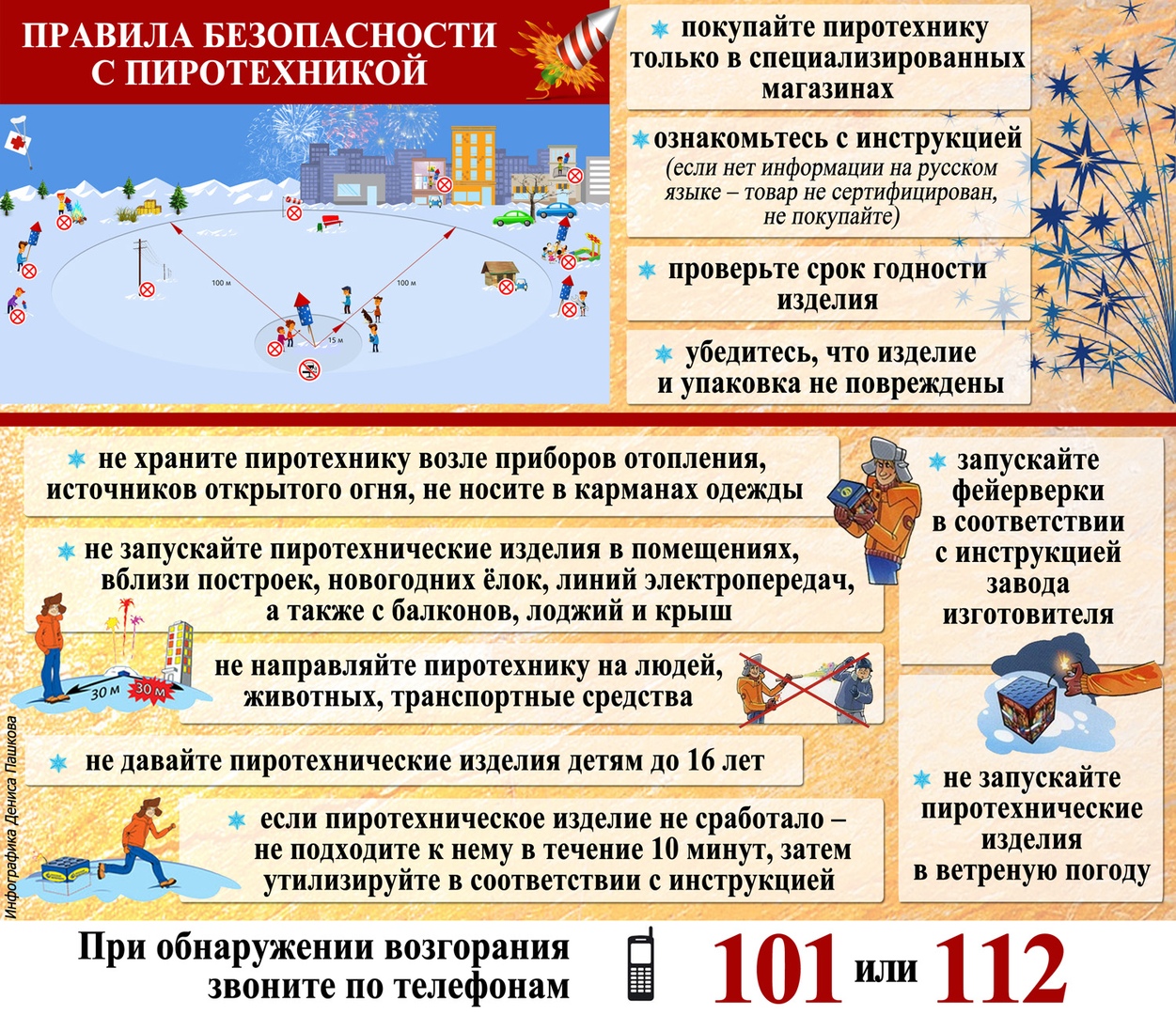 